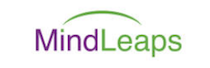 For Immediate Release  For More Information:         Rebecca Davis (MindLeaps – Executive Director) – +1 215 840 3890 or davis@mindleaps.orgLouis Arnaud (MindLeaps – Public Relations) – +1 267 262 2794 or louis@mindleaps.orgMalvern Preparatory School Teams up with MindLeaps to Save Rwandan ChildrenPhiladelphia, PA - May 2 2017. Malvern Preparatory School, located in the suburbs of Philadelphia, is proud to announce its new partnership with the international NGO MindLeaps. Malvern Preparatory School is an independent, Catholic college preparatory school for boys. As a school, Malvern Prep is committed to the Augustinian values of Veritas, Unitas and Caritas, meaning Truth, Unity and Love.  Part of Malvern Prep’s academic curriculum teaches students how to to help others in need through social entrepreneurship. “We want our students to become entrepreneurial and use the talent they have been given to help others and make a real world impact,” explained Diane Giordano, Malvern Prep Teacher.This collaborative project came about through Malvern Prep teacher Diane Giordano, whose family has been involved with MindLeaps for several years and had the opportunity to visit the MindLeaps Center in Kigali, Rwanda, in November 2016.  In this partnership, Ms. Giordano’s class of forty-one 7th grade students interact with Rwandan youth in Kigali through skype calls and pen pal exchanges. Students from both countries have the opportunity to learn American and Rwandan History while fostering the idea of global citizenship and literacy. Throughout the year, U.S. students will make a graphic novel on the topic of good and bad uses of technology. At the end of the year, the novel will be used as resource for upcoming 6th graders & will be sold at the school’s Gallery Walk to fundraise for MindLeaps students in Rwanda. Malvern Prep students will also educate participants about MindLeaps’ impact on street kids’ lives in Africa.About Malvern Prep:Malvern Preparatory School is an Independent, Catholic college preparatory school for boys in grades 6-12. As a School, it is committed to the Augustinian values of Veritas, Unitas and Caritas, meaning Truth, Unity and Love. Since 1842, the School's tradition has been to prepare young men for college, for leadership and for life. Malvern educates its students in a caring environment focused on academics while maintaining balance among spirituality, arts, athletics and activities. Students learn today so that they may lead with integrity tomorrow.  www.malvernprep.org or  +1 (484) 595-1100About MindLeaps:MindLeaps is a 501(c)3 organization based in the United States and working in post-conflict and developing countries to permanently decrease the number of street children. MindLeaps combines a dance program to improve cognitive development with vocational training to prepare youth for a stable life in school or in the workplace. MindLeaps currently operates in Rwanda, Guinea and Bosnia-Herzegovina. www.mindleaps.org  or +1 (646) 902-1295.